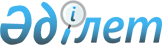 Созақ аудандық мәслихатының 2011 жылғы 21 желтоқсандағы № 301 "2012-2014 жылдарға арналған аудандық бюджет туралы" шешіміне өзгерістер енгізу туралы
					
			Күшін жойған
			
			
		
					Оңтүстік Қазақстан облысы Созақ аудандық мәслихатының 2012 жылғы 23 сәуірдегі N 26 шешімі. Оңтүстік Қазақстан облысы Созақ ауданының Әділет басқармасында 2012 жылғы 26 сәуірде N 14-12-139 тіркелді. Қолданылу мерзімінің аяқталуына байланысты шешімнің күші жойылды - Оңтүстік Қазақстан облысы Созақ аудандық мәслихатының 2013 жылғы 30 қаңтардағы № 29 хатымен      Ескерту. Қолданылу мерзімінің аяқталуына байланысты шешімнің күші жойылды - Оңтүстік Қазақстан облысы Созақ аудандық мәслихатының 30.01.2013 № 29 хатымен.

      Қазақстан Республикасының 2008 жылғы 4 желтоқсандағы Бюджет кодексінің 109-бабының 5-тармағына, «Қазақстан Республикасындағы жергілікті мемлекеттік басқару және өзін-өзі басқару туралы» 2001 жылғы 23 қаңтардағы Қазақстан Республикасының Заңының 6-бабы 1-тармағының 1) тармақшасына және «2012-2014 жылдарға арналған облыстық бюджет туралы» Оңтүстік Қазақстан облыстық мәслихатының 2011 жылғы 7 желтоқсандағы № 47/450-IV шешіміне өзгерістер мен толықтырулар енгізу туралы» Оңтүстік Қазақстан облыстық мәслихатының 2012 жылғы 3 сәуірдегі № 3/20-V Нормативтік құқықтық актілерді мемлекеттік тіркеу тізілімінде 2074 нөмірмен тіркелген шешіміне сәйкес, Созақ аудандық мәслихаты ШЕШТІ:



      1. «2012-2014 жылдарға арналған аудандық бюджет туралы» Созақ аудандық мәслихатының 2011 жылғы 21 желтоқсандағы № 301 (Нормативтік құқықтық актілерді мемлекеттік тіркеу тізілімінде 14-12-132 нөмірмен тіркелген, 2012 жылғы 6 қаңтарда «Созақ үні» газетінің 03-04-05-06-07 нөмірлерінде жарияланған) шешіміне мынадай өзгерістер енгізілсін:



      1-тармақта:

      1) тармақшада:

      «7232710» деген цифрлар «7451897» деген цифрлармен ауыстырылсын;

      «3369224» деген цифрлар «3390681» деген цифрлармен ауыстырылсын;

      «5107» деген цифрлар «156650» деген цифрлармен ауыстырылсын;

      «3853379» деген цифрлар «3899566» деген цифрлармен ауыстырылсын;

      2) тармақшада:

      «7280460» деген цифрлар «7499647» деген цифрлармен ауыстырылсын;



      көрсетілген шешімнің 1, 4, 6 қосымшалары осы шешімнің 1, 2, 3 қосымшаларына сәйкес жаңа редакцияда жазылсын.



      2. Осы шешім 2012 жылдың 1 қаңтарынан бастап қолданысқа енгізіледі.      Созақ аудандық мәслихатының

      кезектен тыс V сессиясының төрағасы:       М.Сапаров

      Созақ аудандық мәслихатының

      2012 жылғы 23 сәуірдегі

      № 26 шешіміне 1 қосымша      Созақ аудандық мәслихатының

      2011 жылғы 21 желтоқсандағы

      № 301 шешіміне 1 қосымша       2012 жылға арналған аудандық бюджет

      Созақ аудандық мәслихатының

      2012 жылғы 23 сәуірдегі

      № 26 шешіміне 2 қосымша      Созақ аудандық мәслихатының

      2011 жылғы 21 желтоқсандағы

      № 301 шешіміне 4 қосымша Бюджеттік инвестициялық жобаларды (бағдарламаларды) бюджеттік бағдарламалар бөлінісінде 2012 жылға арналған аудандық бюджеттік даму бағдарламаларының тізбесі

      Созақ аудандық мәслихатының

      2012 жылғы 23 сәуірдегі

      № 26 шешіміне 3 қосымша      Созақ аудандық мәслихатының

      2011 жылғы 21 желтоқсандағы

      № 301 шешіміне 6 қосымша        2012 жылға арналған аудандық бюджетте әрбір ауылдық (селолық), поселкелік бюджеттік бағдарламаларының тізбесі      3-қосымшаның 1-жалғасы      3-қосымшаның 2-жалғасы
					© 2012. Қазақстан Республикасы Әділет министрлігінің «Қазақстан Республикасының Заңнама және құқықтық ақпарат институты» ШЖҚ РМК
				СанатыСанатыСанатыСанатыСомасы, мың теңге СыныбыСыныбыСыныбыСомасы, мың теңге Iшкi сыныбыIшкi сыныбыСомасы, мың теңге АтауыІ. Кірістер74518971Салықтық түсімдер339068101Табыс салығы11822412Жеке табыс салығы118224103Әлеуметтiк салық9451401Әлеуметтік салық94514004Меншiкке салынатын салықтар12377011Мүлiкке салынатын салықтар11757823Жер салығы60414Көлiк құралдарына салынатын салық548505Бірыңғай жер салығы102805Тауарларға, жұмыстарға және қызметтерге салынатын iшкi салықтар232222Акциздер36003Табиғи және басқа ресурстарды пайдаланғаны үшiн түсетiн түсiмдер111384Кәсiпкерлiк және кәсiби қызметтi жүргiзгенi үшiн алынатын алымдар82165Ойын бизнесіне салық26808Заңдық мәнді іс-әрекеттерді жасағаны және (немесе) оған уәкілеттігі бар мемлекеттік органдар немесе лауазымды адамдар құжаттар бергені үшін алатын міндетті төлемдер23771Мемлекеттік баж23772Салықтық емес түсiмдер15665001Мемлекеттік меншіктен түсетін кірістер8275Мемлекет меншігіндегі мүлікті жалға беруден түсетін кірістер82706Басқа да салықтық емес түсiмдер1558231Басқа да салықтық емес түсiмдер1558233Негізгі капиталды сатудан түсетін түсімдер500003Жердi және материалдық емес активтердi сату50001Жерді сату50004Трансферттер түсімі389956602Мемлекеттiк басқарудың жоғары тұрған органдарынан түсетiн трансферттер38995662Облыстық бюджеттен түсетiн трансферттер3899566Функционалдық топ Функционалдық топ Функционалдық топ Функционалдық топ Функционалдық топ сомасы, мың теңгеКіші функцияКіші функцияКіші функцияКіші функциясомасы, мың теңгеБюджеттік бағдарламалардың әкiмшiсiБюджеттік бағдарламалардың әкiмшiсiБюджеттік бағдарламалардың әкiмшiсiсомасы, мың теңгеБағдарламаБағдарламасомасы, мың теңгеАтауы123ІІ. Шығындар749964701Жалпы сипаттағы мемлекеттiк қызметтер 2928191Мемлекеттiк басқарудың жалпы функцияларын орындайтын өкiлдi, атқарушы және басқа органдар268076112Аудан (облыстық маңызы бар қала) мәслихатының аппараты20000001Аудан (облыстық маңызы бар қала) мәслихатының қызметін қамтамасыз ету жөніндегі қызметтер20000122Аудан (облыстық маңызы бар қала) әкімінің аппараты75922001Аудан (облыстық маңызы бар қала) әкімінің қызметін қамтамасыз ету жөніндегі қызметтер74322003Мемлекеттік органның күрделі шығыстары1600123Қаладағы аудан аудандық маңызы бар қала, кент, ауыл (село), ауылдық (селолық) округ әкімінің аппараты172154001Қаладағы аудан, аудандық маңызы бар қаланың, кент, ауыл (село), ауылдық (селолық) округ әкімінің қызметін қамтамасыз ету жөніндегі қызметтер170954022Мемлекеттік органдардың күрделі шығыстары12002Қаржылық қызмет1000459Ауданның (облыстық маңызы бар қаланың) экономика және қаржы бөлімі1000Мемлекеттік қызметшілердің біліктілігін арттыру003Салық салу мақсатында мүлікті бағалауды жүргізу500011Коммуналдық меншікке түскен мүлікті есепке алу, сақтау, бағалау және сату5009Жалпы сипаттағы өзге де мемлекеттiк қызметтер23743459Ауданның (облыстық маңызы бар қаланың) экономика және қаржы бөлімі23743001Ауданның (облыстық маңызы бар қаланың) экономикалық саясатын қалыптастыру мен дамыту, мемлекеттік жоспарлау, бюджеттік атқару және коммуналдық меншігін басқару саласындағы мемлекеттік саясатты іске асыру жөніндегі қызметтер21943015Мемлекеттік органның күрделі шығыстары 180002Қорғаныс693461Әскери мұқтаждықтар6754122Аудан (облыстық маңызы бар қала) әкімінің аппараты6754005Жалпыға бірдей әскери міндетті атқару шеңберіндегі іс-шаралар67542Төтенше жағдайлар жөніндегі жұмыстарды ұйымдастыру62592122Аудан (облыстық маңызы бар қала) әкімінің аппараты62592006Аудан (облыстық маңызы бар қала) ауқымындағы төтенше жағдайлардың алдын алу және оларды жою59092007Аудандық (қалалық) ауқымдағы дала өрттерінің,сондай- ақ мемлекеттік өртке қарсы қызмет органдары құрылмаған елді мекендерде өрттердің алдын алу және оларды сөндіру жөніндегі іс-шаралар350003Қоғамдық тәртіп, қауіпсіздік, құқықтық, сот, қылмыстық-атқару қызметі10001Құқық қорғау қызметі1000458Ауданның (облыстық маңызы бар қаланың) тұрғын үй-коммуналдық шаруашылығы, жолаушылар көлігі және автомобиль жолдары бөлімі1000021Елдi мекендерде жол қозғалысы қауiпсiздiгін қамтамасыз ету100004Бiлiм беру50780551Мектепке дейiнгi тәрбие және оқыту361221464Ауданның (облыстық маңызы бар қаланың) білім бөлімі361221009Мектепке дейінгі тәрбиелеу мен оқытуды қамтамасыз ету360681021Республикалық бюджеттен берілетін нысаналы трансферттер есебінен мектепке дейінгі ұйымдардың тәрбиешілеріне біліктілік санаты үшін қосымша ақының мөлшерін ұлғайту 5402Бастауыш, негізгі орта және жалпы орта білім беру3470389464Ауданның (облыстық маңызы бар қаланың) білім бөлімі3470389003Жалпы білім беру3317825006Балаларға қосымша білім беру95697064Республикалық бюджеттен берілетін трансферттер есебінен мектеп мұғалімдеріне біліктілік санаты үшін қосымша ақының мөлшерін ұлғайту568679Білім беру саласындағы өзге де қызметтер1246445464Ауданның (облыстық маңызы бар қаланың) білім бөлімі56340001Жергілікті деңгейде білім беру саласындағы мемлекеттік саясатты іске асыру жөніндегі қызметтер7245005Ауданның (облыстық маңызы бар қаланың) мемлекеттiк бiлiм беру мекемелері үшiн оқулықтар мен оқу-әдістемелік кешендерді сатып алу және жеткiзу24814007Аудандық (қалалық) ауқымдағы мектеп олимпиадаларын және мектептен тыс іс-шараларды өткiзу1391015Республикалық бюджеттен берілетін трансферттер есебінен жетім баланы (жетім балаларды) және ата-аналарының қамқорынсыз қалған баланы (балаларды) күтіп-ұстауға асыраушыларына ай сайынғы ақшалай қаражат төлемдері7976020Республикалық бюджеттен берілетін трансферттер есебінен үйде оқытылатын мүгедек балаларды жабдықпен, бағдарламалық қамтыммен қамтамасыз ету 14914472Ауданның (облыстық маңызы бар қаланың) құрылыс, сәулет және қала құрылысы бөлімі1190105037Білім беру объектілерін салу және реконструкциялау119010505Денсаулық сақтау2409Денсаулық сақтау саласындағы өзге де қызметтер240123Қаладағы аудан, аудандық маңызы бар қала, кент, ауыл (село), ауылдық (селолық) округ әкімінің аппараты240002Ерекше жағдайларда сырқаты ауыр адамдарды дәрігерлік көмек көрсететін ең жақын денсаулық сақтау ұйымына жеткізуді ұйымдастыру24006Әлеуметтiк көмек және әлеуметтiк қамтамасыз ету2409112Әлеуметтiк көмек210266451Ауданның (облыстық маңызы бар қаланың) жұмыспен қамту және әлеуметтік бағдарламалар бөлімі210266002Еңбекпен қамту бағдарламасы49968004Ауылдық жерлерде тұратын денсаулық сақтау, білім беру, әлеуметтік қамтамасыз ету, мәдениет және спорт мамандарына отын сатып алуға Қазақстан Республикасының заңнамасына сәйкес әлеуметтік көмек көрсету22215005Мемлекеттік атаулы әлеуметтік көмек 1180006Тұрғын үй көмегі8005007Жергілікті өкілетті органдардың шешімі бойынша мұқтаж азаматтардың жекелеген топтарына әлеуметтік көмек4044010Үйден тәрбиеленіп оқытылатын мүгедек балаларды материалдық қамтамасыз ету845014Мұқтаж азаматтарға үйде әлеуметтiк көмек көрсету3219101618 жасқа дейінгі балаларға мемлекеттік жәрдемақылар60596017Мүгедектерді оңалту жеке бағдарламасына сәйкес, мұқтаж мүгедектерді міндетті гигиеналық құралдармен және ымдау тілі мамандарының қызмет көрсетуін, жеке көмекшілермен қамтамасыз ету13551023Жұмыспен қамту орталықтарының қызметін қаматамасыз ету176719Әлеуметтiк көмек және әлеуметтiк қамтамасыз ету салаларындағы өзге де қызметтер30645451Ауданның (облыстық маңызы бар қаланың) жұмыспен қамту және әлеуметтік бағдарламалар бөлімі30645001Жергілікті деңгейде жұмыспен қамтуды қамтамасыз ету және халық үшін әлеуметтік бағдарламаларды іске асыру саласындағы мемлекеттік саясатты іске асыру жөніндегі қызметтер30148Мемлекеттік қызметшілердің біліктілігін арттыру0011Жәрдемақыларды және басқа да әлеуметтік төлемдерді есептеу, төлеу мен жеткізу бойынша қызметтерге ақы төлеу247021Мемлекеттік органның күрделі шығыстары25007Тұрғын үй-коммуналдық шаруашылық10039811Тұрғын үй шаруашылығы47044458Ауданның (облыстық маңызы бар қаланың) тұрғын үй-коммуналдық шаруашылығы, жолаушылар көлігі және автомобиль жолдары бөлімі42930041Жұмыспен қамту-2020 бағдарламасы бойынша ауылдық елді мекендерді дамыту шеңберінде объектілерді жөндеу және абаттандыру42930472Ауданның (облыстық маңызы бар қаланың) құрылыс, сәулет және қала құрылысы бөлімі4114003Мемлекеттік коммуналдық тұрғын үй қорының тұрғын үйін жобалау, салу және (немесе) сатып алу3000004Инженерлік коммуникациялық инфрақұрылымды жобалау, дамыту жайластыру және (немесе) сатып алу11142Коммуналдық шаруашылық869926458Ауданның (облыстық маңызы бар қаланың) тұрғын үй-коммуналдық шаруашылығы, жолаушылар көлігі және автомобиль жолдары бөлімі19524012Сумен жабдықтау және су бұру жүйесінің жұмыс істеуі 19524472Ауданның (облыстық маңызы бар қаланың) құрылыс, сәулет және қала құрылысы бөлімі850402005Коммуналдық шаруашылықты дамыту4500006Сумен жабдықтау және су бұру жүйесін дамыту8459023Елді-мекендерді абаттандыру87011123Қаладағы аудан, аудандық маңызы бар қала, кент, ауыл (село), ауылдық (селолық) округ әкімінің аппараты7602008Елді мекендердің көшелерін жарықтандыру1602009Елді мекендердің санитариясын қамтамасыз ету400011Елдi мекендердi абаттандыру және көгалдандыру5600458Ауданның (облыстық маңызы бар қаланың) тұрғын үй-коммуналдық шаруашылығы, жолаушылар көлігі және автомобиль жолдары бөлімі40634015Елді мекендердің көшелерін жарықтандыру7171016Елдi мекендердiң санитариясын қамтамасыз ету28359018Елдi мекендердi абаттандыру және көгалдандыру5104472Ауданның (облыстық маңызы бар қаланың) құрылыс, сәулет және қала құрылысы бөлімі38775007Қаланы және елді мекендерді абаттандыруды дамыту3877508Мәдениет, спорт, туризм және ақпараттық кеңістiк3614571Мәдениет саласындағы қызмет163521455Ауданның (облыстық маңызы бар қаланың) мәдениет және тілдерді дамыту бөлімі122928003Мәдени-демалыс жұмысын қолдау122928472Ауданның (облыстық маңызы бар қаланың) құрылыс, сәулет және қала құрылысы бөлімі40593011Мәдениет объектілерін дамыту405932Спорт83429465Ауданның (облыстық маңызы бар қаланың) Дене шынықтыру және спорт бөлімі83429005Ұлттық және бұқаралық спорт түрлерін дамыту70577006Аудандық (облыстық маңызы бар қалалық) деңгейде спорттық жарыстар өткiзу4100007Әртүрлi спорт түрлерi бойынша аудан (облыстық маңызы бар қала) құрама командаларының мүшелерiн дайындау және олардың облыстық спорт жарыстарына қатысуы87523Ақпараттық кеңiстiк74731455Ауданның (облыстық маңызы бар қаланың) мәдениет және тілдерді дамыту бөлімі43031006Аудандық (қалалық) кiтапханалардың жұмыс iстеуi38466007Мемлекеттік тілді және Қазақстан халықтарының басқа да тілдерін дамыту4565456Ауданның (облыстық маңызы бар қаланың) ішкі саясат бөлімі31700002Газеттер мен журналдар арқылы мемлекеттік ақпараттық саясат жүргізу жөніндегі қызметтер16700005Телерадио хабарларын тарату арқылы мемлекеттік ақпараттық саясатты жүргізу жөніндегі қызметтер150009Мәдениет, спорт, туризм және ақпараттық кеңiстiктi ұйымдастыру жөнiндегi өзге де қызметтер39776455Ауданның (облыстық маңызы бар қаланың) мәдениет және тілдерді дамыту бөлімі8035001Жергілікті деңгейде тілдерді және мәдениетті дамыту саласындағы мемлекеттік саясатты іске асыру жөніндегі қызметтер7895010Мемлекеттік органның күрделі шығыстары140456Ауданның (облыстық маңызы бар қаланың) ішкі саясат бөлімі25699001Жергілікті деңгейде ақпарат, мемлекеттілікті нығайту және азаматтардың әлеуметтік сенімділігін қалыптастыру саласында мемлекеттік саясатты іске асыру жөніндегі қызметтер8679003Жастар саясаты саласында іс-шараларды іске асыру16720006Мемлекеттік органның күрделі шығыстары300465Ауданның (облыстық маңызы бар қаланың) Дене шынықтыру және спорт бөлімі6042001Жергілікті деңгейде дене шынықтыру және спорт саласындағы мемлекеттік саясатты іске асыру жөніндегі қызметтер5892004Мемлекеттік органның күрделі шығыстары15010Ауыл, су, орман, балық шаруашылығы, ерекше қорғалатын табиғи аумақтар, қоршаған ортаны және жануарлар дүниесін қорғау, жер қатынастары1961211Ауыл шаруашылығы58359454Ауданның (облыстық маңызы бар қаланың) кәсіпкерлік және ауыл шаруашылығы бөлімі2411099Мамандарды әлеуметтік қолдау жөніндегі шараларды іске асыру 2411472Ауданның (облыстық маңызы бар қаланың) құрылыс, сәулет және қала құрылысы бөлімі10244010Ауыл шаруашылығы объектілерін дамыту10244473Ауданның (облыстық маңызы бар қаланың) ветеринария бөлімі45704001Жергілікті деңгейде ветеринария саласындағы мемлекеттік саясатты іске асыру жөніндегі қызмет7983005Мал көмінділерінің (биотермиялық шұңқырлардың) жұмыс істеуін қамтамасыз ету11419006Ауру жануарларды санитарлық союды ұйымдастыру500007Қаңғыбас иттер мен мысықтарды аулауды және жоюды ұйымдастыру1700008Алып қойылатын және жойылатын ауру жануарлардың, жануарлардан алынатын өнімдер мен шикізаттың құнын иелеріне өтеу2515009Жануарлардың энзоотиялық аурулары бойынша ветеринариялық іс-шараларды жүргізу21087010Ауыл шаруашылығы жануарларын бірдейлендіру жөніндегі іс-шараларды жүргізу 5006Жер қатынастары8988463Ауданның (облыстық маңызы бар қаланың) жер қатынастары бөлімі8988001Аудан (облыстық маңызы бар қала) аумағында жер қатынастарын реттеу саласындағы мемлекеттік саясатты іске асыру жөніндегі қызметтер8088004Жердi аймақтарға бөлу жөнiндегi жұмыстарды ұйымдастыру500005Ақпараттық жүйелер құру4009Ауыл, су, орман, балық шаруашылығы және қоршаған ортаны қорғау мен жер қатынастары саласындағы өзге де қызметтер128774473Ауданның (облыстық маңызы бар қаланың) ветеринария бөлімі128774011Эпизоотияға қарсы іс-шаралар жүргізу12877411Өнеркәсіп, сәулет, қала құрылысы және құрылыс қызметі281432Сәулет, қала құрылысы және құрылыс қызметі28143472Ауданның (облыстық маңызы бар қаланың) құрылыс, сәулет және қала құрылысы бөлімі28143001Жергілікті деңгейде құрылыс, сәулет және қала құрылысы саласындағы мемлекеттік саясатты іске асыру жөніндегі қызметтер15143013Аудан аумағында қала құрылысын дамытудың кешенді схемаларын, аудандық (облыстық) маңызы бар қалалардың, кенттердің және өзге де ауылдық елді мекендердің бас жоспарларын әзірлеу1300012Көлiк және коммуникация1581581Автомобиль көлiгi158158458Ауданның (облыстық маңызы бар қаланың) тұрғын үй-коммуналдық шаруашылығы, жолаушылар көлігі және автомобиль жолдары бөлімі158158023Автомобиль жолдарының жұмыс істеуін қамтамасыз ету15815813Өзгелер625819Өзгелер62581123Қаладағы аудан аудандық маңызы бар қала, кент, ауыл (село), ауылдық (селолық) округ әкімінің аппараты8215040Республикалық бюджеттен нысаналы трансферттер ретінде «Өңірлерді дамыту» бағдарламасы шеңберінде өңірлердің экономикалық дамуына жәрдемдесу жөніндегі шараларды іске асыруда ауылдық (селолық) округтарды жайластыру мәселелерін шешу үшін іс-шараларды іске асыру8215454Ауданның (облыстық маңызы бар қаланың) кәсіпкерлік және ауыл шаруашылығы бөлімі18427001Жергілікті деңгейде кәсіпкерлік, өнеркәсіп және ауыл шаруашылығы саласындағы мемлекеттік саясатты іске асыру жөніндегі қызметтер18277007Мемлекеттік органның күрделі шығыстары150458Ауданның (облыстық маңызы бар қаланың) тұрғын үй-коммуналдық шаруашылығы, жолаушылар көлігі және автомобиль жолдары бөлімі30387001Жергілікті деңгейде тұрғын үй-коммуналдық шаруашылығы, жолаушылар көлігі және автомобиль жолдары саласындағы мемлекеттік саясатты іске асыру жөніндегі қызметтер18227013Мемлекеттік органның күрделі шығыстары12160459Ауданның (облыстық маңызы бар қаланың) экономика және қаржы бөлімі5552012Ауданның (облыстық маңызы бар қаланың) жергілікті атқарушы органының резерві555215Трансферттер683501Трансферттер6835459Ауданның (облыстық маңызы бар қаланың) экономика және қаржы бөлімі6835006Нысаналы пайдаланылмаған (толық пайдаланылмаған) трансферттерді қайтару2565024Мемлекеттік органдардың функцияларын мемлекеттік басқарудың төмен тұрған деңгейлерінен жоғарғы деңгейлерге беруге байланысты жоғары тұрған бюджеттерге берілетін ағымдағы нысаналы трансферттер4270IІІ. Таза бюджеттік кредиттеу16567Бюджеттік кредиттер19416Функционалдық топ Функционалдық топ Функционалдық топ Функционалдық топ Функционалдық топ сомасы, мың теңгеКіші функцияКіші функцияКіші функцияКіші функциясомасы, мың теңгеБюджеттік бағдарламалардың әкімшісіБюджеттік бағдарламалардың әкімшісіБюджеттік бағдарламалардың әкімшісісомасы, мың теңгеБағдарламаБағдарламасомасы, мың теңгеАтауы10Ауыл, су, орман, балық шаруашылығы, ерекше қорғалатын табиғи аумақтар, қоршаған ортаны және жануарлар дүниесін қорғау, жер қатынастары194161Ауыл шаруашылығы19416454Ауданның (облыстық маңызы бар қаланың) кәсіпкерлік және ауыл шаруашылығы бөлімі19416009Ауылдық елді мекендердің әлеуметтік саласының мамандарын әлеуметтік қолдау шараларын іске асыру үшін бюджеттік кредиттер19416СанатыСанатыСанатыСанатыСанатысомасы, мың теңгеСыныбыСыныбыСыныбыСыныбысомасы, мың теңгеIшкi сыныбыIшкi сыныбыIшкi сыныбысомасы, мың теңгеЕрекшелiгi Ерекшелiгi сомасы, мың теңгеАтауы5Бюджеттік кредиттерді өтеу284901Бюджеттік кредиттерді өтеу2 8491Мемлекеттік бюджеттен берілген бюджеттік кредиттерді өтеу2 84911Заңды тұлғаларға жергілікті бюджеттен 2005 жылға дейін берілген бюджеттік кредиттерді өтеу155213Аудандардың (облыстық маңызы бар қалалардың) жергілікті атқарушы органдарына облыстық бюджеттен берілген бюджеттік кредиттерді өтеу1 297ІV. Қаржы активтерімен операциялар бойынша сальдо0қаржы активтерін сатып алу0мемлекеттің қаржы активтерін сатудан түсетін түсімдер0V. Бюджет тапшылығы (профициті)-64 317VI. Бюджет тапшылығын қаржыландыру (профицитін пайдалану)64 317СанатыСанатыСанатыСанатыСанатысомасы, мың теңгеСыныбыСыныбыСыныбыСыныбысомасы, мың теңгеIшкi сыныбыIшкi сыныбыIшкi сыныбысомасы, мың теңгеЕрекшелiгi Ерекшелiгi сомасы, мың теңгеАтауы7Қарыздар түсімі19 41601Мемлекеттік ішкі қарыздар19 4162Қарыз алу келісім-шарттары19 41603Аудан (облыстық маңызы бар қаланың) жергілікті атқарушы органы алатын қарыздар19 416Функционалдық топ Функционалдық топ Функционалдық топ Функционалдық топ Функционалдық топ сомасы, мың теңгеКіші функцияКіші функцияКіші функцияКіші функциясомасы, мың теңгеБюджеттік бағдарламалардың әкімшісіБюджеттік бағдарламалардың әкімшісіБюджеттік бағдарламалардың әкімшісісомасы, мың теңгеБағдарламаБағдарламасомасы, мың теңгеАтауы16Қарыздарды өтеу1 29701Қарыздарды өтеу1 297459Ауданның (облыстық маңызы бар қаланың) экономика және қаржы бөлімі 1 297005Жергілікті атқарушы органның жоғары тұрған бюджет алдындағы борышын өтеу 1 297СанатыСанатыСанатыСанатыСанатысомасы, мың теңгеСыныбыСыныбыСыныбыСыныбысомасы, мың теңгеIшкi сыныбыIшкi сыныбыIшкi сыныбысомасы, мың теңгеЕрекшелiгi Ерекшелiгi сомасы, мың теңгеАтауы8Бюджет қаражаты қалдықтарының қозғалысы4619801Бюджет қаражаты қалдықтары461981Бюджет қаражатының бос қалдықтары4619801Бюджет қаражатының бос қалдықтары46198Функционалдық топ Функционалдық топ Функционалдық топ Функционалдық топ Функционалдық топ Кіші функцияКіші функцияКіші функцияКіші функцияБюджеттік бағдарламалардың әкiмшiсiБюджеттік бағдарламалардың әкiмшiсiБюджеттік бағдарламалардың әкiмшiсiБағдарламаБағдарламаАтауы012Инвестициялық жобалар.04Бiлiм беру9Білім беру саласындағы өзге де қызметтер472Ауданның (облыстық маңызы бар қаланың) құрылыс, сәулет және қала құрылысы бөлімі037Білім беру объектілерін салу және реконструкциялау07Тұрғын үй-коммуналдық шаруашылық1Тұрғын үй шаруашылығы472Ауданның (облыстық маңызы бар қаланың) құрылыс, сәулет және қала құрылысы бөлімі003Мемлекеттік коммуналдық тұрғын үй қорының тұрғын үйін жобалау, салу және (немесе) сатып алу004Инженерлік коммуникациялық инфрақұрылымды жобалау, дамыту, жайластыру және (немесе) сатып алу 2Коммуналдық шаруашылық472Ауданның (облыстық маңызы бар қаланың) құрылыс, сәулет және қала құрылысы бөлімі005Коммуналдық шаруашылықты дамыту006Сумен жабдықтау және су бұру жүйесін дамыту3Елді-мекендерді көркейту472Ауданның (облыстық маңызы бар қаланың) құрылыс, сәулет және қала құрылысы бөлімі007Қаланы және елді мекендерді абаттандыруды дамыту08Мәдениет, спорт, туризм және ақпараттық кеңістiк1Мәдениет саласындағы қызмет472Ауданның (облыстық маңызы бар қаланың) құрылыс, сәулет және қала құрылысы бөлімі011Мәдениет объектілерін дамыту10Ауыл, су, орман, балық шаруашылығы, ерекше қорғалатын табиғи аумақтар, қоршаған ортаны және жануарлар дүниесін қорғау, жер қатынастары1Ауыл шаруашылығы472Ауданның (облыстық маңызы бар қаланың) құрылыс, сәулет және қала құрылысы бөлімі010Ауыл шаруашылығы объектілерін дамытуФункционалдық топФункционалдық топФункционалдық топФункционалдық топФункционалдық топжалпы сомасыКіші функцияКіші функцияКіші функцияКіші функцияжалпы сомасыБюджеттік бағдарламалардың әкiмшiсiБюджеттік бағдарламалардың әкiмшiсiБюджеттік бағдарламалардың әкiмшiсiжалпы сомасыБағдарлама Бағдарлама жалпы сомасыАтауы101Жалпы сипаттағы мемлекеттiк қызметтер көрсету17215421Мемлекеттiк басқарудың жалпы функцияларын орындайтын өкiлдi, атқарушы және басқа органдар1721543123Қаладағы аудан аудандық маңызы бар қала, кент, ауыл (село), ауылдық (селолық) округ әкімінің аппараты1721544001Қаладағы аудан, аудандық маңызы бар қаланың, кент, ауыл (село), ауылдық (селолық) округ әкімінің қызметін қамтамасыз ету жөніндегі қызметтер1709545022Мемлекеттік органның күрделі шығыстары1200605Денсаулық сақтау24079Денсаулық сақтау саласындағы өзге де қызметтер2408123Қаладағы аудан аудандық маңызы бар қала, кент, ауыл (село), ауылдық (селолық) округ әкімінің аппараты2409002Ерекше жағдайларда сырқаты ауыр адамдарды дәрігерлік көмек көрсететін ең жақын денсаулық сақтау ұйымына жеткізуді ұйымдастыру2401007Тұрғын үй-коммуналдық шаруашылық7602113Елді-мекендерді абаттандыру760212123Қаладағы аудан аудандық маңызы бар қала, кент, ауыл (село), ауылдық (селолық) округ әкімінің аппараты760213008Елді мекендердің көшелерін жарықтандыру160214009Елді мекендердің санитариясын қамтамасыз ету40015011Елдi мекендердi абаттандыру және көгалдандыру56001613Өзгелер8215179Өзгелер821518123Қаладағы аудан аудандық маңызы бар қала, кент, ауыл (село), ауылдық (селолық) округ әкімінің аппараты821519040Республикалық бюджеттен нысаналы трансферттер ретінде «Өңірлерді дамыту» бағдарламасы шеңберінде өңірлердің экономикалық дамуына жәрдемдесу жөніндегі шараларды іске асыруда ауылдық (селолық) округтарды жайластыру мәселелерін шешу үшін іс-шараларды іске асыру821520Барлығы:188211ауылдық және поселкелік әкімдіктерауылдық және поселкелік әкімдіктерауылдық және поселкелік әкімдіктерауылдық және поселкелік әкімдіктерауылдық және поселкелік әкімдіктерауылдық және поселкелік әкімдіктерШолақ қорғанЖарты төбеҚұмкентСызғанСозақҚарағұр122770144951602116373152081334422277014495160211637315208133443227701449516021163731520813344422770144951587116223152081319450015015001506202020202020720202020202082020202020209202020202020101001100982500130013001110011009825001300130012100110098250013001300130300182030030014100000030015080080050010007001610000000171517100000001715181000000017151910000000171520238901561517023168931652816379ҚаратауЖуантөбеТастыШуТаукентҚыземшек113430116661209012194120151254821343011666120901219412015125483134301166612090121941201512548413430115161194012044118651239850150150150150150620202020202072020202020208202020202020920202020202010420500800300100200114205008003001002001242050080030010020013220030000014000000152005005003001002001655000000017550000000185500000001955000000020193701218612910125141213512768